Сводный отчето проведении оценки регулирующего воздействия проектов нормативных правовых актов Клинцовской городской администрации1. Общая информация2. Степень регулирующего воздействия проекта акта3. Описание проблемы, на решение которойнаправлен предлагаемый способ регулирования,оценка негативных эффектов, возникающих в связис наличием рассматриваемой проблемы4. Анализ опыта других муниципальных образованийв соответствующих сферах деятельности5. Цели предлагаемого регулирования и их соответствиепринципам правового регулирования, программнымдокументам Президента Российской Федерации,Правительства Российской Федерации, ГубернатораБрянской области, Правительства Брянской области,Клинцовского городского Совета народных депутатови Клинцовской городской администрации6. Описание предлагаемого регулированияи иных возможных способов решения проблемы7. Основные группы субъектов предпринимательскойи инвестиционной деятельности, иные заинтересованные лица,интересы которых будут затронуты предлагаемым правовымрегулированием, оценка количества таких субъектов8. Новые функции, полномочия, обязанностии права исполнительно-распорядительных органовместного самоуправления или их изменение,а также порядок их реализации9. Оценка соответствующих расходов(возможных поступлений) бюджета городского округа10. Новые обязанности или ограничениядля субъектов предпринимательской и инвестиционнойдеятельности либо изменение содержания существующихобязанностей и ограничений, а также порядокорганизации их исполнения11. Оценка расходов субъектов предпринимательскойи инвестиционной деятельности, связанныхс необходимостью соблюдения установленных обязанностейили ограничений либо изменением содержаниятаких обязанностей и ограничений12. Риски решения проблемы предложенным способомрегулирования и риски негативных последствий,а также описание методов контроля эффективностиизбранного способа достижения целей регулирования13. Предполагаемая дата вступления в силу проектаакта, оценка необходимости установления переходногопериода и (или) отсрочки вступления в силу проектаакта либо необходимость распространения предлагаемогорегулирования на ранее возникшие отношения14. Необходимые для достижения заявленныхцелей регулирования организационно-технические,методологические, информационные и иные мероприятия15. Индикативные показатели, программымониторинга и иные способы (методы) оценкидостижения заявленных целей регулирования16. Иные сведения, которые, по мнениюразработчика, позволяют оценить обоснованностьпредлагаемого регулирования17. Сведения о проведении публичныхконсультаций по проекту акта--------------------------------<1> Указываются данные из раздела 8 сводного отчета.<2> Указываются данные из раздела 8 сводного отчета.<3> Указываются данные из раздела 7 сводного отчета.<4> Указываются данные из раздела 7 сводного отчета.<5> Указываются данные из раздела 10 сводного отчета.<6> Указываются данные из раздела 5 сводного отчета.Приложение. Сводка предложений с указанием сведений об их учете или причинах отклонения.Указание (при наличии) на иные приложения.Руководитель разработчика Мельникова Е. А.Дата «___» ____________ 2016                 Подпись ______________________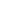 Nп/пСроки проведения публичного обсуждения проекта акта:начало: "12" февраля 2016 г.;окончание: "23" февраля 2016 г.1.1. Структурное подразделение Клинцовской городской администрации (далее - разработчик):Отдел экономического анализа, прогнозирования, торговли и потребительского рынка.(указываются полное и краткое наименования)1.2. Сведения о структурных подразделениях Клинцовской городской администрации - соисполнителях:________________________________________________________________________________(указываются полное и краткое наименования)1.3. Вид и наименование проекта акта:проект Решения Клинцовского городского Совета народных депутатов  «Об организации транспортного обслуживания населения  на территории городского округа «город Клинцы Брянской области»(место для текстового описания)1.4. Краткое описание проблемы, на решение которой направлен предлагаемый способ регулирования:регулирование отношений по организации регулярных перевозок пассажиров и багажа автомобильным транспортом, в том числе отношения, связанные с установлением, изменением, отменой маршрутов регулярных перевозок, допуском юридических лиц и индивидуальных предпринимателей к осуществлению регулярных перевозок,  а также с организацией контроля за осуществлением регулярных перевозок на  муниципальных маршрутах регулярных перевозок, установленных Клинцовской городской администрацией(место для текстового описания)1.5. Основание для разработки проекта акта:В соответствии с Федеральным законом от 06.10.2003 № 131-ФЗ «Об общих принципах организации местного самоуправления в Российской Федерации», Федеральным законом от 08.11.2007 № 259-ФЗ «Устав автомобильного транспорта и городского наземного электрического транспорта», Федеральным законом от 13.07.2015 № 220-ФЗ «Об организации регулярных перевозок пассажиров и багажа автомобильным транспортом и городским наземным электрическим транспортом в Российской Федерации и о внесении изменений в отдельные законодательные акты Российской Федерации»,Уставом городского округа «город Клинцы Брянской области», принятым Решением Клинцовского городского Совета народных депутатов от  07.11.2008 г.  № 3-1/595,(место для текстового описания)1.6. Краткое описание целей предлагаемого регулирования:Организация безопасных, стабильных, качественных регулярных перевозок пассажиров(место для текстового описания)1.7. Краткое описание предлагаемого способа регулирования:________________________________________________________________________________________________(место для текстового описания)1.8. Контактная информация исполнителя разработчика:Ф.И.О., должность: Степаненко Наталья Петровна – специалист отдела экономического анализа, прогнозирования, торговли и потребительского рынка Клинцовской городской администрации. Телефон, адрес электронной почты: 8(48336)41298, economika63@mail.ruСтепень регулирующего воздействия проекта акта:высокая / средняя / низкаяОбоснование отнесения проекта акта к определенной степени регулирующего воздействия:проект содержит положения, изменяющие ранее предусмотренные законодательством Российской Федерации и Брянской области, иными нормативными правовыми актами, муниципальными правовыми актами городского округа обязанности, запреты и ограничения для физических и юридических лиц в сфере предпринимательской и инвестиционной деятельности или способствующие их установлению(место для текстового описания)Обоснование отнесения проекта акта к определенной степени регулирующего воздействия:проект содержит положения, изменяющие ранее предусмотренные законодательством Российской Федерации и Брянской области, иными нормативными правовыми актами, муниципальными правовыми актами городского округа обязанности, запреты и ограничения для физических и юридических лиц в сфере предпринимательской и инвестиционной деятельности или способствующие их установлению(место для текстового описания)3.1. Описание проблемы, на решение которой направлен предлагаемый способ регулирования, условий и факторов ее существования:организация перевозок по маршрутам ,организация перевозок социально-незащищенных слоев населения(место для текстового описания)3.2. Негативные эффекты, возникающие в связи с наличием проблемы:Нарушение прав граждан при оказании услуги по перевозки пассажиров, оказание некачественных услуг, нарушения требований законодательства по обеспечению безопасной перевозке пассажиров.(место для текстового описания)3.3. Информация о возникновении, выявлении проблемы, принятых мерах, направленных на ее решение, а также затраченных ресурсах и достигнутых результатах решения проблемы:Не установлены(место для текстового описания)3.4. Описание условий, при которых проблема может быть решена в целом без вмешательства со стороны государства:Отсутствуют(место для текстового описания)3.5. Источники данных:Нет(место для текстового описания)3.6. Иная информация о проблеме:Нет(место для текстового описания)4.1. Опыт других муниципальных образований в соответствующих сферах деятельности: приняты аналогичные нормативно-правовые акты (место для текстового описания)4.2. Источники данных:средства официального опубликования нормативно-правовых актов (место для текстового описания)5.1. Цели предлагаемого регулирования:5.2. Установленные сроки достижения целей предлагаемого регулирования:Организация транспортного обслуживания населенияпостоянно5.3. Обоснование соответствия целей предлагаемого регулирования принципам правового регулирования, программным документам Президента Российской Федерации, Правительства Российской Федерации, Губернатора Брянской области, Правительства Брянской области, Клинцовского городского Совета народных депутатов и Клинцовской городской администрации:Нет (место для текстового описания)5.3. Обоснование соответствия целей предлагаемого регулирования принципам правового регулирования, программным документам Президента Российской Федерации, Правительства Российской Федерации, Губернатора Брянской области, Правительства Брянской области, Клинцовского городского Совета народных депутатов и Клинцовской городской администрации:Нет (место для текстового описания)5.4. Иная информация о целях предлагаемого регулирования:Отсутствует (место для текстового описания)5.4. Иная информация о целях предлагаемого регулирования:Отсутствует (место для текстового описания)6.1. Описание предлагаемого способа решения проблемы и преодоления связанных с ней негативных эффектов:прозрачность процедур, связанных с установлением и отменой маршрутов регулярных перевозок, допуском юридических лиц и индивидуальных предпринимателей к их осуществлению посредством конкурсного отбора, использованием для их осуществления объектов транспортной инфраструктуры, а также с организацией контроля за их осуществлением. Для обеспечения доступности транспортных услуг для населения установление муниципальных, маршруты регулярных перевозок, по которым перевозки осуществляются по регулируемым тарифам.(место для текстового описания)6.2. Описание иных способов решения проблемы (с указанием того, каким образом каждым из способов могла бы быть решена проблема):Отсутствуют (место для текстового описания)6.3. Обоснование выбора предлагаемого способа решения проблемы:Создание равных условий для доступа на рынок на основании единого подхода  и принципов с учетом социальной потребности в определенных видах перевозок (место для текстового описания)6.4. Иная информация о предлагаемом способе решения проблемы:Отсутствует (место для текстового описания)7.1. Группа участников отношений:7.2. Оценка количества участников отношений:Индивидуальные предприниматели и юридические лица, имеющие лицензию на осуществление пассажирских перевозок на территории РФ217.3. Источники данных: список перевозчиков, осуществляющих свою деятельность на регулярных маршрутах городского округа «город Клинцы Брянской области»(место для текстового описания)7.3. Источники данных: список перевозчиков, осуществляющих свою деятельность на регулярных маршрутах городского округа «город Клинцы Брянской области»(место для текстового описания)8.1.8.2.8.3.Описание новых или изменения существующих функций, полномочий, обязанностей или прав:Порядок реализации:Оценка изменения трудозатрат и (или) потребностей в иных ресурсах:Формирование маршрутной сети на территории городского округа «город Клинцы Брянской области»В соответствии с Правилами организации транспортного обслуживания населения на территории городского округа «город Клинцы Брянской области»Не изменятсяПринятие решения об установлении, изменении и отмене маршрутов городского округа «город Клинцы Брянской области»В соответствии с Правилами организации транспортного обслуживания населения на территории городского округа «город Клинцы Брянской области»Не изменятсяРазработка расписания движения транспортных средств на маршруте городского округа «город Клинцы Брянской области»На основании изучения пассажиропотоковУвеличатсяВедение реестра маршрутов городского округа «город Клинцы Брянской области»На основании положения о ведении реестраНе изменятсяОсуществление закупки работ, связанных с осуществлением регулярных перевозок по регулируемым тарифамВ порядке предусмотренном Федеральным законом от 05.04.2013 № 44-ФЗ «О контрактной системе в сфере закупок товаров, работ, услуг для обеспечения государственных и муниципальных нужд» Не изменятсяЗаключение муниципального контракта на осуществление регулярных перевозок по регулируемым тарифамВ порядке предусмотренном Федеральным законом от 05.04.2013 № 44-ФЗ «О контрактной системе в сфере закупок товаров, работ, услуг для обеспечения государственных и муниципальных нужд»Не изменятсяПринятие решения о проведении открытого конкурса на право осуществления перевозок по маршруту городского округа «город Клинцы Брянской области»В соответствии с Положениемо проведении открытого конкурса на право осуществления перевозок по маршрутам регулярных перевозок, установленных Клинцовской городской администрацией Не изменятсяВыдача, переоформление свидетельства об осуществлении перевозок по маршруту городского округа «город Клинцы Брянской области» и карты маршрута городского округа «город Клинцы Брянской области», прекращение или приостановление действия свидетельства об осуществлении перевозок по маршруту городского округа «город Клинцы Брянской области»В соответствии с Федеральным законом от 13.07.2015 № 220-ФЗУвеличатся9.1.9.2.9.3.Наименование новой или изменяемой функции, полномочия, обязанности или права <1>:Описание видов расходов (возможных поступлений) бюджета городского округа:Количественная оценка расходов (возможных поступлений):9.4. Наименование органа <2>: бюджет городского округа «город Клинцы Брянской области»9.4. Наименование органа <2>: бюджет городского округа «город Клинцы Брянской области»9.4. Наименование органа <2>: бюджет городского округа «город Клинцы Брянской области»9.5. Выдача, переоформление свидетельства об осуществлении перевозок по маршруту городского округа «город Клинцы Брянской области» и карты маршрута городского округа «город Клинцы Брянской области», прекращение или приостановление действия свидетельства об осуществлении перевозок по маршруту городского округа «город Клинцы Брянской области»9.6. Единовременные расходы в 2016 (год возникновения):55,5 тыс. руб.9.5. Выдача, переоформление свидетельства об осуществлении перевозок по маршруту городского округа «город Клинцы Брянской области» и карты маршрута городского округа «город Клинцы Брянской области», прекращение или приостановление действия свидетельства об осуществлении перевозок по маршруту городского округа «город Клинцы Брянской области»9.7. Периодические расходы за период ____________:Нет 9.5. Выдача, переоформление свидетельства об осуществлении перевозок по маршруту городского округа «город Клинцы Брянской области» и карты маршрута городского округа «город Клинцы Брянской области», прекращение или приостановление действия свидетельства об осуществлении перевозок по маршруту городского округа «город Клинцы Брянской области»9.8. Возможные поступления за период ___________:Нет 9.9. Итого единовременные расходы:9.9. Итого единовременные расходы:55,5 тыс. руб.9.10. Итого периодические расходы за год:9.10. Итого периодические расходы за год:Нет9.11. Итого возможные поступления за год:9.11. Итого возможные поступления за год:Нет 9.12. Иные сведения о расходах (возможных поступлениях) бюджета городского округа: расходы необходимы для выдачи свидетельств и карт маршрутов(место для текстового описания)9.12. Иные сведения о расходах (возможных поступлениях) бюджета городского округа: расходы необходимы для выдачи свидетельств и карт маршрутов(место для текстового описания)9.12. Иные сведения о расходах (возможных поступлениях) бюджета городского округа: расходы необходимы для выдачи свидетельств и карт маршрутов(место для текстового описания)9.13. Источники данных: экспертные оценки (место для текстового описания)9.13. Источники данных: экспертные оценки (место для текстового описания)9.13. Источники данных: экспертные оценки (место для текстового описания)10.1.10.2.10.3.Группа участников отношений <3>:Описание новых или изменения содержания существующих обязанностей и ограничений:Порядок организации исполнения обязанностей и ограничений:(Группа участников отношений N)(Группа участников отношений N)(Группа участников отношений N)11.1.11.2.11.3.Группа участников отношений <4>:Описание новых или изменения содержания существующих обязанностей и ограничений <5>:Описание и оценка видов расходов:(Группа участников отношений N)(Группа участников отношений N)(Группа участников отношений N)11.4. Источники данных:отсутствуют(место для текстового описания)11.4. Источники данных:отсутствуют(место для текстового описания)11.4. Источники данных:отсутствуют(место для текстового описания)12.1.12.2.12.3.12.4.Риски решения проблемы предложенным способом и риски негативных последствий:Оценки вероятности наступления рисков:Методы контроля эффективности избранного способа достижения целей регулирования:Степень контроля рисков:12.5. Источники данных:отсутствуют(место для текстового описания)12.5. Источники данных:отсутствуют(место для текстового описания)12.5. Источники данных:отсутствуют(место для текстового описания)12.5. Источники данных:отсутствуют(место для текстового описания)13.1. Предполагаемая дата вступления в силу проекта акта: февраль201613.1. Предполагаемая дата вступления в силу проекта акта: февраль201613.1. Предполагаемая дата вступления в силу проекта акта: февраль201613.1. Предполагаемая дата вступления в силу проекта акта: февраль201613.2. Необходимость установления переходного периода и (или) отсрочки введения предлагаемого регулирования:_нет___есть/нет13.3. Срок (если есть необходимость):___________________(дней с момента принятия проекта нормативного правового акта)13.4. Необходимость распространения предлагаемого регулирования на ранее возникшие отношения:_нет___есть/нет13.5. Срок (если есть необходимость):___________________(дней до момента вступления в силу проекта нормативного правового акта)13.6. Обоснование необходимости установления переходного периода и (или) отсрочки вступления в силу проекта акта либо необходимости распространения предлагаемого регулирования на ранее возникшие отношения:Отсутствует (место для текстового описания)13.6. Обоснование необходимости установления переходного периода и (или) отсрочки вступления в силу проекта акта либо необходимости распространения предлагаемого регулирования на ранее возникшие отношения:Отсутствует (место для текстового описания)13.6. Обоснование необходимости установления переходного периода и (или) отсрочки вступления в силу проекта акта либо необходимости распространения предлагаемого регулирования на ранее возникшие отношения:Отсутствует (место для текстового описания)13.6. Обоснование необходимости установления переходного периода и (или) отсрочки вступления в силу проекта акта либо необходимости распространения предлагаемого регулирования на ранее возникшие отношения:Отсутствует (место для текстового описания)14.1. Мероприятия, необходимые для достижения целей регулирования:14.2. Сроки мероприятий:14.3. Описание ожидаемого результата:14.4. Объем финансирования:14.5. Источники финансирования:Изготовление и выдача свидетельств и кар маршрутов2016 год и далее по мере необходимостиОрганизация перевозок на маршрутах в соответствии с требованиями законодательства55,5 тыс. руб.Бюджет городского округа «город Клинцы Брянской области»14.6. Общий объем затрат на необходимые для достижения заявленных целей регулирования организационно-технические, методологические, информационные и иные мероприятия:55,5 тыс. руб.14.6. Общий объем затрат на необходимые для достижения заявленных целей регулирования организационно-технические, методологические, информационные и иные мероприятия:55,5 тыс. руб.14.6. Общий объем затрат на необходимые для достижения заявленных целей регулирования организационно-технические, методологические, информационные и иные мероприятия:55,5 тыс. руб.14.6. Общий объем затрат на необходимые для достижения заявленных целей регулирования организационно-технические, методологические, информационные и иные мероприятия:55,5 тыс. руб.14.6. Общий объем затрат на необходимые для достижения заявленных целей регулирования организационно-технические, методологические, информационные и иные мероприятия:55,5 тыс. руб.15.1.15.2.15.3.15.3.15.4.Цели предлагаемого регулирования <6>:Индикативные показатели:Единицы измерения индикативных показателей:Единицы измерения индикативных показателей:Способы расчета индикативных показателей:15.5. Информация о программах мониторинга и иных способах (методах) оценки достижения заявленных целей регулирования:Основными источниками оценки достижения будут служить статистические данные, представляемые перевозчиками, а также опросы общественного мнения и сведения представляемы контролирующими структурами______________________________________________________________________________(место для текстового описания)15.5. Информация о программах мониторинга и иных способах (методах) оценки достижения заявленных целей регулирования:Основными источниками оценки достижения будут служить статистические данные, представляемые перевозчиками, а также опросы общественного мнения и сведения представляемы контролирующими структурами______________________________________________________________________________(место для текстового описания)15.5. Информация о программах мониторинга и иных способах (методах) оценки достижения заявленных целей регулирования:Основными источниками оценки достижения будут служить статистические данные, представляемые перевозчиками, а также опросы общественного мнения и сведения представляемы контролирующими структурами______________________________________________________________________________(место для текстового описания)15.5. Информация о программах мониторинга и иных способах (методах) оценки достижения заявленных целей регулирования:Основными источниками оценки достижения будут служить статистические данные, представляемые перевозчиками, а также опросы общественного мнения и сведения представляемы контролирующими структурами______________________________________________________________________________(место для текстового описания)15.5. Информация о программах мониторинга и иных способах (методах) оценки достижения заявленных целей регулирования:Основными источниками оценки достижения будут служить статистические данные, представляемые перевозчиками, а также опросы общественного мнения и сведения представляемы контролирующими структурами______________________________________________________________________________(место для текстового описания)15.6. Оценка затрат на осуществление мониторинга (в среднем в год):15.6. Оценка затрат на осуществление мониторинга (в среднем в год):15.6. Оценка затрат на осуществление мониторинга (в среднем в год):0 млн. руб.0 млн. руб.15.7. Описание источников информации для расчета индикаторов:Практическая деятельность (место для текстового описания)15.7. Описание источников информации для расчета индикаторов:Практическая деятельность (место для текстового описания)15.7. Описание источников информации для расчета индикаторов:Практическая деятельность (место для текстового описания)15.7. Описание источников информации для расчета индикаторов:Практическая деятельность (место для текстового описания)15.7. Описание источников информации для расчета индикаторов:Практическая деятельность (место для текстового описания)16.1. Иные необходимые, по мнению разработчика, сведения:Отсутствуют (место для текстового описания)16.2. Источники данных:______________________________________________________________________________(место для текстового описания)17.1. Полный электронный адрес размещения проекта акта в информационно-телекоммуникационной сети Интернет:www.klinci.ru17.2. Срок, в течение которого разработчиком принимались предложения в связи с проведением публичного обсуждения проекта акта:начало: "12" февраля 2016 г.; окончание: "23" февраля 2016 г.17.3. Сведения об участниках публичных консультаций, извещенных о проведении публичных консультаций:Отсутствуют (место для текстового описания)17.4. Сведения о лицах, представивших предложения:Отсутствуют(место для текстового описания)17.5. Сведения о подразделениях разработчика, рассмотревших представленные предложения:Отсутствуют (место для текстового описания)17.6. Иные сведения о проведении публичного обсуждения проекта акта:Отсутствуют (место для текстового описания)